Temat kompleksowy Wielkanoc29.03.2021 PONIEDZIAŁEK
Temat zajęć: Zwyczaje i tradycje świąteczneNa początek proponuje Wam moi mili zabawę ruchowo – naśladowczą: Rób to co ja.  Rodzic pokazuje np. podskakuje, a za nim dziecko. Później zamiana dziecko pokazuje, a rodzic naśladuje itd.Rozmowa na temat świąt. Drodzy rodzice porozmawiajcie z dzieckiem:- Jakie święta się zbliżają?- z czym kojarzą się Święta Wielkanocne?Później przeczytajcie dziecku wiersz Anny Bayer pt. „Święta Wielkanocne”Na jarmarku palmy, dzbanki malowane,czerwone korale, kosze wyplataneI kraszone jajka, drewniane koguty,słonko jest zmęczone, dzionek ten za krótki.Święta Wielkanoce, wesoło gra muzyka.Co widziało słonko jeśli chcesz, zapytaj.Co widziało słonko na wysokim niebie,Jeśli je zapytasz może odpowiedzieć.Zapowiedzi z dachu, wyścigi furmanek,Zabawa w zbijaka, mokre oblewanieŚmieją się chłopaki, śpiewają dziewczyny,Chodzimy po dyngusie, Wielkanoc święcimy.Wyjaśnienie nieznanych pojęć dziecku: drewniane koguty, wyścigi furmanek, zabawa w zbijaka,Zwyczaje i tradycje świąteczne – opowiedzcie dziecku o poniższych zwyczajach 
i tradycjach:Palmowa niedziela,Malowanie jajek,Wypiek ciast (baba wielkanocna, mazurek),Przygotowanie i święcenie koszyczka wielkanocnego,Świąteczne śniadanie,Śmigus – dyngus.Świąteczne porządki – zabawa ruchowa. Dziecko naśladuje ścieranie kurzu z szafek, które są nisko, wysoko, odkurzanie dywanu, zmywanie podłogi.Pisanka – kolorowanie pisanki wg własnego pomysłu.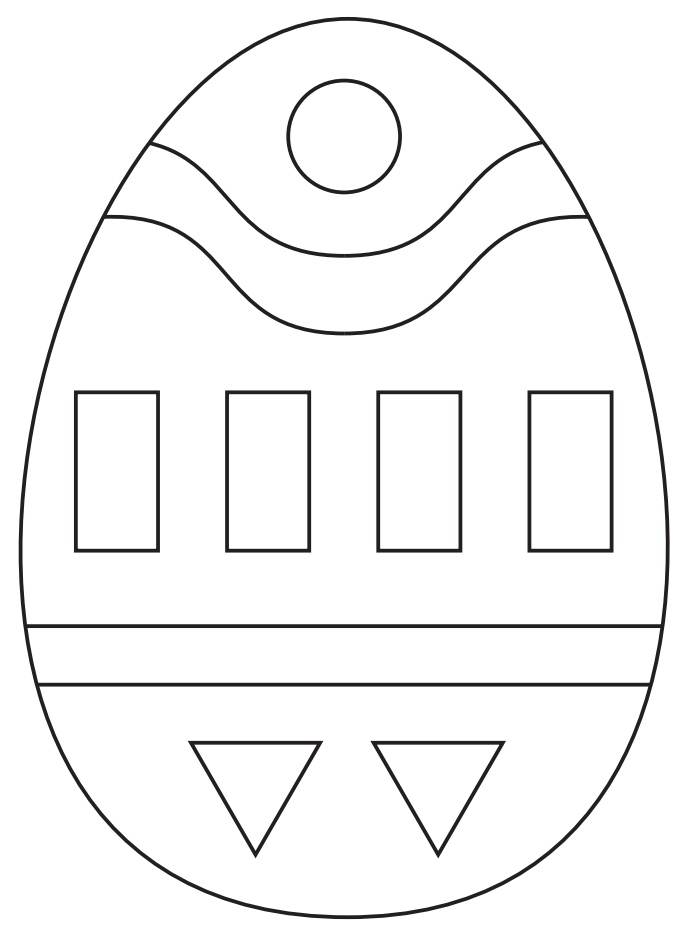 